Agenda #2 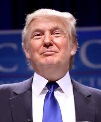 February 11th – February 26th  
Modern Dilemmas- Mr.  HaflinBlock GThursdayFebruary 11Day 1No Class TodayFridayFebruary 12Day 2ClassworkPowerPoint PresentationsReviewing in terms of America’s Social ProblemsGroups—Assigned News Programs for homeworkWatching Jon Stewart’s Interview on “Crossfire”Start Outfoxed, if timeHomework  Watch your news program and take notes.Start preparing in-class and outside materials for SLD #1Finish Reflective Paper—Due Monday, February 22nd February 13th-21st February Break—be sure to watch your news program and prepare outside information for SLD #1 on America’s “Effective” DemocracyMondayFebruary 22Day 3ClassworkReflective Paper DueShare News Group workPass out Rolling Stone’s “Kill Team” with questionsReceive The Things They CarriedWatching OutfoxedHomework  Please read “Kill Team” and answer the questionsStart reading The Things They Carriedpages 1-61 and Dialectical Journal due 2/25TuesdayFebruary 23Day 4ClassworkCollect “Kill Team” QuestionsWatching OutfoxedReview Dialectical Journal FormatHomework  TTTC Journals due 2/25SLD #1 tomorrow!WednesdayFebruary 24Day 5ClassworkSLD #1—this will be your initial marker for student growthFinishing Outfoxed?Homework  TTTC Journals due 2/25ThursdayFebruary 25Day 6ClassworkReview Reading pages 1-61Adding to DSJAssign Creative Paper (Essay #2)Endicott Survey—2nd half of the blockHomework  Improve your DSJ for use on a quiz tomorrowYou could start your Creative Paper (due next Friday)FridayFebruary 26Day 7ClassworkQuiz on Pages 1-61 on TTTCYou may use your homework—both will be collectedHomework  Read Pages 62-85.  Start DSJ #2.Work on Creative Paper (due next Friday)